АДМИНИСТРАЦИЯ МУНИЦИПАЛЬНОГО ОБРАЗОВАНИЯ «МУРКОЗЬ-ОМГИНСКОЕ» ПОСТАНОВЛЕНИЕот 14 апреля 2017 года                         д. Муркозь-Омга                                                      № 12 О мерах по предупреждениювозникновения и распространениягриппа птиц на территорииМО «Муркозь-Омгинское»Проводить широкую разъяснительную работу о высокой опасности гриппа птиц через средства массовой информации, на сходах граждан.ЛПХ обеспечить безвыгульное содержание птицы в личных подсобных хозяйствах.На сельских территориях запретить продажу птиц без согласования с государственной ветеринарной службой.Проводить рейды по местам несанкционированной торговлей живой птицей совместно с сотрудниками полиции.Согласно протокола № 2 от 20.03.2017 года Санитарно-противоэпедемической комиссии Администрации МО «Кизнерский район» определить место для массового уничтожения, заболевшей и павшей птицы, на случай возникновения гриппа птиц на территории МО «Муркозь-Омгинское» карьер, расположенный на расстоянии 1000 метров западнее от д. Муркозь-Омга, площадью 0,01 га. Место является доступным для всех населенных пунктов.Опубликовать настоящее постановление на официальном сайте Кизнерского района в сети «Интернет».Контроль за исполнением настоящего постановления оставляю за собой.Глава муниципального образования«Муркозь-Омгинское»                                                                                      Н.А. СеменовыхПриложение к постановлению от 14.04.2017 года № 12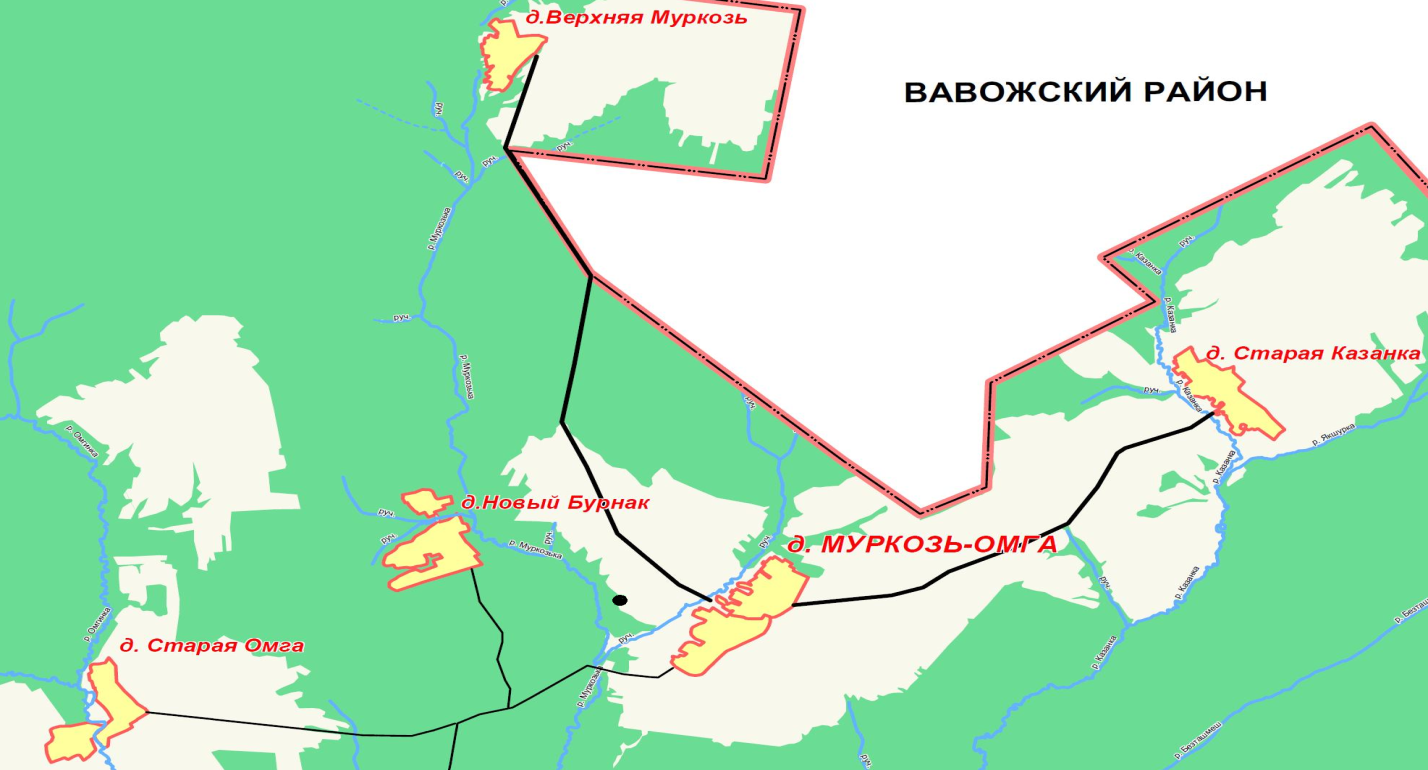 - место для массового уничтожения, заболевшей и павшей птицы, на случай возникновения гриппа птиц.